Illustrate your sentiments in a "Greeting Card"Greeting card, an illustrated message that expresses, either seriously or humorously, affection, good will, gratitude, sympathy, or other sentiments. Greeting card is usually a bright, beautiful picture, designed to improve mood and to express appropriate emotions. Not just the art of the card, but also meaning and contents have  great importance.In the assignment you will design a greeting Card to give to someone. Follow the steps outlined below:First of all do brainstorming and sketch a thumbnail of your concept art. The things should be in your consideration are:Who is going to be the receiver of your card.What is the occasion? (Eid ul Adha, Eid ul Fitr, Birthday, Thank-you, Get Well, Sympathy, Friendship, etc.) What materials do you wish to use to create it?What will be the message on the inside?What type of font will you use?Draw out two frames and sketch your concept designs. One will be the outside of the card, the other for the inside.You can illustrate your card either by hand (any Medium) or by computer (Photoshop and Illustrator) in full color design.The Evaluation of  card design will be based on your concept sketch or diagram, composition and choice of message and font style.Greeting Card Occasion  List:BirthdayWedding AnniversaryGet Well Soon!SympathySorryThank youNew BabyEngagementCongratulations  (Events in life call for a congratulations such as: a job promotion, graduation or just about anything that is a really important achievement for someone.)FriendshipLoveMothers DayFather DayThinking of  YouIndependence Day23 MarchEid ul AdhaEid ul Fitr  etc.Even any Quote or phrase can be use to illustrate on greeting card to wish someone.Examples: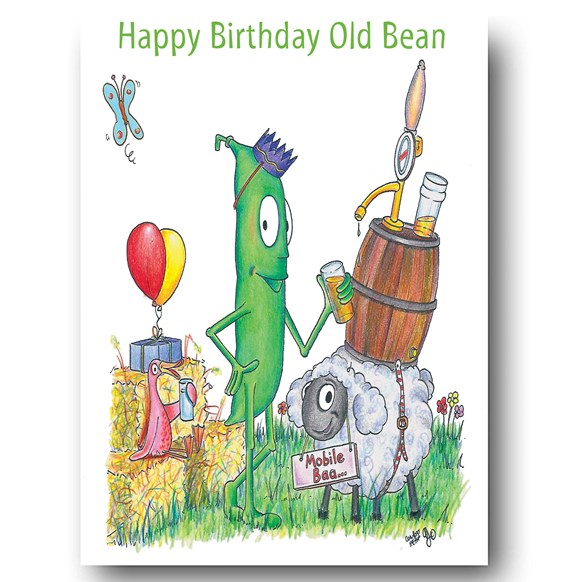 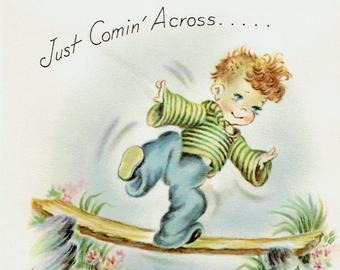 